Родительское собрание по патриотическому воспитанию.«Я и моя семья»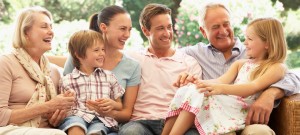 Цель: привлечь внимание родителей к вопросу нравственно-патриотического воспитания дошкольников.Задачи:осмыслить основные нравственные ценностирасширить представления и обогатить педагогические умения родителей по вопросам нравственного воспитания дошкольниковвовлечь родителей в обмен мнениями об успехах и трудностях нравственного воспитания ребенка. План 
 Вступительное слово воспитателя (сообщение темы, цели, задач родительского собрания). «Посиделки». Принятие решения. Ход собранияВступительное слово.
Приветствие родителей, сообщение темы, цели, задач, знакомство с планом собрания.«Посиделки».
 – Дети дошкольного возраста очень любят фантазировать. Вместе с нами, воспитателями, они часто отправляются в воображаемые путешествия. Вот и мы сегодня с вами, дорогие родители, отправимся в путешествие. Оно будет особенное. Мы отправимся в далекое прошлое, к нашим предкам.Представьте себе мир, в котором они жили. Не было городов, высоких домов, машин, электричества. Избы были большими и просторными. Вечерами за большим столом собиралась вся семья.Так и нас, всех собравшихся сегодня, можно назвать одной большой семьей. Для наших детей детский сад становится вторым домом. Мы, воспитатели, стараемся заменить родителей. Выходит, что на эти годы, проведенные вместе мы «сродняемся», живем общими заботами и радостями. Чтобы конкретнее определить роли в нашей большой семье, мы распределимся на четыре группы:«Малыши»«Дети»«Родители»«Бабушки и дедушки».- Итак, вся семья в сборе! Как говорится: «Сядем рядком, да поговорим ладком!»Народная мудрость гласит: «Три несчастья есть у человека: смерть, старость и плохие дети. Старость неотвратима, смерть неумолима. Перед этими несчастьями никто не может закрыть двери своего дома.
А от плохих детей дом можно уберечь, как и от беды».Воспитывая ребенка, все члены семьи надеются вырастить из него хорошего, доброго, достойного человека. Каждый из нас хочет гордиться своим ребенком, чтобы он вырос созидателем, а не прожигателем жизни.Но, прежде чем начать наш разговор, давайте выясним, знаем ли мы, что такое нравственность, мораль, доброта, честность, вежливость и другие понятия. Высказывания родителей
Нравственность – это внутренние, духовные качества, которыми руководствуется человек, этические нормы; правила поведения, определяемые этими качествами.
Мораль, нравственные нормы поведения, отношения с людьми, а также сама нравственность».Результаты опроса детей Предоставляются обобщенные результаты опроса детей группы, кого дети назвали добрым, честным и вежливым.-  Стремительно летит время, изменяется наша жизнь. Многие слова исчезают из употребления. Вспомните, как Пушкин описывал любимую героиню: «А как речь – то говорит, словно реченька журчит…»Чем больше будет звучать в нашем доме теплых, ласковых, вежливых слов, тем крепче и благополучнее будет наша семья. Задание для родителей.- Попробуем вспомнить самые заветные, самые душевные слова и выражения: «Малыши» — о маме;«Дети» — о папе;«Родители» — о старшем поколении;«Бабушки и дедушки» — о внуках. Записываются все слова, затем один представитель от команды их зачитывает.- Сколько добра и света в названных вами словах! Почаще согревайте свой семейный очаг их теплом. Не скупитесь на добро!Слов прекрасных вы знаете много, но всегда ли при детях говорите их?Детский словарный запас надо постоянно пополнять. Не скрывайте от детских глаз и ушей свое искреннее восхищение, благодарность, заботу, любовь к любому члену вашей семьи. Пусть эти слова будут главными словами наших детей! Задание.- А теперь проанализируем ответы наших детей на тему «Нравственное воспитание». Предоставляются обобщенные результаты опроса детей группы.Вопросы для детей. Каким ты хочешь быть человеком?Кем ты хочешь быть?Что нужно, чтобы дома у вас было всем хорошо?Без чего нельзя прожить человеку?Если бы ты нашел клад, то что бы ты сделал?Если бы у тебя была волшебная палочка, то что бы ты сделал? Правила общения в семье– А сейчас мы поговорим о правилах общения в семье. Установлено, что нравственность подростка зависит от того, как его воспитали, что заложили в его душу от рождения до 10 лет. Для успешного воспитания важны не только любовь к ребенку, но и общий микроклимат семьи. Родители для ребенка – камертон: как они прозвучат, так он и откликнется. Если мы, например, плохо относимся к своим родителям, того же нужно ждать и от своих детей.Давняя притча рассказывает: «Сын схватил старенького отца и потащил на съедение к крокодилам. Сын сына побежал за ним. «Зачем?» — спросил отец. «Чтобы узнать дорогу, по которой придется тащить тебя…»В нашей повседневной жизни мы, пожалуй, больше всего страдаем от недостатка культуры в людях. И дело даже не в вежливости, ибо она – лишь внешнее проявление культуры. Речь идет о нехватке культуры внутренней, и нагляднее всего ее уровень виден на детях. Глядя на пятилетнего ребенка, можно ясно представить, какие у него родители, как и о чем они разговаривают друг с другом, какой микроклимат в семье. Не зря слово «культурный» имеет синоним «воспитанный».Памятки: «Правила общения в семье»Начинать утро с улыбки.Не думать о ребенке с тревогой.Уметь «читать» ребенка.Не сравнивать детей друг с другом.Хвалить часто и от души.Отделять поведение ребенка от его сущности.Испытывать радость от совместной с ребенком деятельности.Подробнее хочется остановиться на последнем пункте.Совместная деятельность – источник общения. Совместный труд сближает, сплачивает семью. Даже мелкие незначительные поручения в семье помогут ребенку понять, осознать свою значимость.В старину детей вводили в ремесло с трехлетнего возраста. Труд был посильный, но настоящий. Отец несет мешок, сын – мешочек; у мамы веретено, у дочки – веретенце.- Что ж, расскажите и вы о том, как вы прививаете любовь к труду своим детям дома.Обмен опытом- В каждой семье есть проблемы, и это неизбежно. Но важно не закрывать на них глаза, а вместе решать их.Наши посиделки подошли к концу! Надеемся, что они не прошли для вас даром. Будьте добрее друг к другу! Берегите друзей! Пусть сбудутся добрые предсказания! Пусть в ваших семьях будет лад и согласие!